Khrebtov OleksandrExperience:Position applied for: ETODate of birth: 10.12.1968 (age: 48)Citizenship: UkraineResidence permit in Ukraine: YesCountry of residence: UkraineCity of residence: OdessaPermanent address: OdessaContact Tel. No: +38 (067) 299-64-22E-Mail: aleks.electron@mail.ruSkype: khrebtov1968U.S. visa: NoE.U. visa: NoUkrainian biometric international passport: Not specifiedDate available from: 15.12.2017English knowledge: GoodMinimum salary: 7200 $ per monthPositionFrom / ToVessel nameVessel typeDWTMEBHPFlagShipownerCrewingElectric Cadet10.07.2016-16.01.2017Ocean EnergyMulti-Purpose Vessel7331 tMAN B&W7724LIBERIABALTIC TRANS-PORTUMA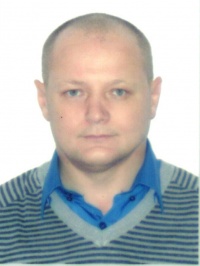 